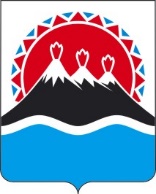 МИНИСТЕРСТВО ЛЕСНОГО И ОХОТНИЧЬЕГО ХОЗЯЙСТВА КАМЧАТСКОГО КРАЯПРИКАЗ  	В соответствии с постановлением Губернатора Камчатского края 
от 29.03.2024 № 9 «Об изменении структуры исполнительных органов Камчатского края»ПРИКАЗЫВАЮ:1. Внести в приказ Агентства лесного хозяйства Камчатского края 
от 22.01.2024 № 1-Н «Об установлении зон контроля лесных пожаров» следующие изменения:1) в преамбуле слова «,частью 23.5 Положения об Агентстве лесного хозяйства Камчатского края, утвержденного постановлением Правительства Камчатского края от 07.04.2023 № 197-П,» исключить;2) в части 5 слова «начальнику отдела по охране лесов» заменить словами «начальнику отдела охраны, защиты и воспроизводства лесов»;2. Настоящий приказ вступает в силу после дня его официального опубликования.[Дата регистрации] № [Номер документа]г. Петропавловск-КамчатскийО внесении изменений в приказ Агентства лесного хозяйства Камчатского края от 22.01.2024 № 1-Н «Об установлении зон контроля лесных пожаров»Министр[горизонтальный штамп подписи 1]Д.Б. Щипицын 